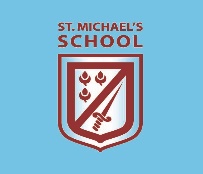 St Michael’ CE Primary SchoolSocial Media Policy‘Learning together through love, friendship, forgiveness and faith.’Contents	2Section 1: Introduction	3	1.1	Objectives	 3	1.2	Scope	 3	1.3	Status 	4	1.4	Principles	4Section 2: Safer Social Media Practice in Schools	4	2.1	Communication with children( including the use of technology)	2.2	Overview and expectations 	4	2.3	Safer online behaviour	 5	2.4	Protection of personal information	7	2.5	Communication between children/ adults working at the school 	7	2.6	Social contact 	8	2.7	Access to inappropriate images and internet usage	8	2.8	Online bullying 	 9Section 3: Links with other school policies	9Section 1: Introduction1.1	Objectives1.1.1 This policy sets out St Michael’s CE Primary School policy on the use of social media. Social Media is an integral part of our lives and a powerful tool which opens up teaching and learning opportunities for schools' staff in many ways. This document sets out St Michael’s CE Primary School policy on the use of social media and aims to:Assist schools' staff working with children to work safely and responsibly with the internet and other communication technologies and to monitor their own standards and practiceSet clear expectations of behaviour and/or codes of practice relevant to social networking for educational, personal or recreational useGive a clear message that unlawful or unsafe behaviour is unacceptable and that, where appropriate, disciplinary or legal action will be takenSupport safer working practiceMinimise the risk of misplaced or malicious allegations made against adults who work with pupilsPrevent adults abusing or misusing their position of trust1.1.2 Whilst every attempt has been made to cover a wide range of situations, it is recognised that this policy cannot cover all eventualities. There may be times when professional judgements are made in situations not covered by this document, or which directly contravene the standards outlined in this document. It is expected that in these circumstances staff in schools will always advise their headteachers of the justification for any such action already taken or proposed. Headteachers will in turn seek advice from the Schools' HR Provider where appropriate.1.1.3 This policy takes account of employment legislation and best practice guidelines in relation to the use of social media in addition to the legal obligations of governing bodies and the relevant legislation listed at appendix A.1.2	Scope1.2.1 This document applies to all adults who work in St Michael’s CE Primary School as adopted by the governing body. This includes teachers, support staff, supply staff, governors, contractors and volunteers.1.2.2 It should be followed by any adult whose work brings them into contact with children in or from the school. References to adults should be taken to apply to all the above groups of people in schools. Reference to children means all children at the school.1.2.3 This policy should not be used to address issues where other policies and procedures exist to deal with them. For example any alleged misconduct which falls within the scope of the management of allegations policy requires the school to comply with additional child protection requirements as set out in that policy.1.3	Status1.3.1 This document needs to sit alongside the relevant school's safeguarding policies and codes of conduct. The Local Safeguarding Children's Board and the Local Authority supports the use of Guidance for safer working practice for those working with children in education settings.21.4	PrinciplesAdults who work with children are responsible for their own actions and behaviour and should avoid any conduct which would lead any reasonable person to question their motivation and intentions.Adults in schools should work, and be seen to work, in an open and transparent way.Adults in schools should continually monitor and review their practice in terms of the continually evolving world of social media and ensure they follow the guidance contained in this document.Section 2: Safer Social Media Practice in Schools2.1	Communication with children (including the use of technology)2.1.1 In order to make the best use of the many educational and social benefits of new and emerging technologies, children need opportunities to use and explore the digital world. Online safety risks are posed more by behaviours and values than the technology itself.2.1.2 Staff should ensure that they establish safe and responsible online behaviours, working to local and national guidelines and acceptable use policies which detail how new and emerging technologies may be used.2.1.3 Communication with children both in the 'real' world and through web based and telecommunication interactions should take place within explicit professional boundaries in line with Safer Working Practices.2.1.4 Staff should not request or respond to any personal information from children other than which may be necessary in their professional role. They should ensure that their communications are open and transparent and avoid any communication which could be interpreted as 'grooming behaviour'.2.1.5 Staff should not give their personal contact details to children for example, e-mail address, home or mobile telephone numbers, details of web based identities. If children locate these by any other means and attempt to contact or correspond with the staff member, the adult should not respond and must report the matter to their headteacher/DSL or Chair of Governors. The child should be firmly and politely informed that this is not acceptable.2.1.6 Staff should, in any communication with children, also follow the guidance in section 7 'Standards of Behaviour' of 'Guidance for safer working practice for those working with children and young people in education settings (October 2015)'.2.1.7 Staff should adhere to their establishment's policies, including those with regard to communication with parents and carers and the information they share when using the internet.2.2	Overview and expectations2.2.1 All adults working with children have a responsibility to maintain public confidence in their ability to safeguard the welfare and best interests of pupils. It is therefore expected that they will adopt high standards of personal conduct in order to maintain the confidence and respect of their colleagues, children or students, public in general and all those with whom they work in line with the school's code of conduct. Adults in contact with children should therefore understand and be aware that safe practice also involves using judgement and integrity about behaviours in places other than the work setting.32.2.2 The guidance contained in this policy is an attempt to identify what behaviours are expected of adults within the school setting who work with or have contact with children. Anyone whose practice deviates from this document and/or their professional or employment-related code of conduct may bring into question their suitability to work with children and young people and may result in disciplinary action being taken against them.2.2.3 Adults within the school setting should always maintain appropriate professional boundaries and avoid behaviour, during their use of the internet and other communication technologies, which might be misinterpreted by others. They should report and record any incident with this potential.2.2.4 All schools should have their own internal Acceptable Use Policy.2.3	Safer online behaviour2.3.1 Managing personal information effectively makes it far less likely that information will be misused.2.3.2 In their own interests, adults within school settings need to be aware of the dangers of putting personal information onto social networking sites, such as addresses, home and mobile phone numbers. This will avoid the potential for children or their families or friends having access to staff outside of the school environment. It also reduces the potential for identity theft by third parties.2.3.3 All adults, particularly those new to the school setting, should review their social networking sites when they join the school to ensure that information available publicly about them is accurate and appropriate. This includes any photographs that may undermine their professional position if they are published outside of the site.2.3.4 Staff should not seek to communicate/make contact or respond to contact with children outside of the purposes of their work.2.3.5 Staff should not give out their personal details.2.3.6 Staff should use only equipment and Internet services provided by the school or setting.2.3.7 Staff should follow their school/setting's Acceptable Use policy.2.3.8 Staff should ensure that their use of technologies could not bring their employer into disrepute.2.3.9 Confidentiality needs to be considered at all times. Social media has the potential to discuss inappropriate information and employees need to ensure that they do not put any confidential information on their site about themselves, their employer, their colleagues, children or members of the public.2.3.10 Employees need to ensure that when they are communicating about others, even outside of work, that they give due regard to the potential for defamation of character. Making allegations on social media (even in their own time and in their own homes) about other employees, children or other individuals connected with the school, or another school, or RBWM could result in formal action being taken against them.2.3.11 Adults are also reminded that they must comply with the requirements of equalities legislation in their on-line communications.2.3.12 Adults within the school setting must never post derogatory remarks or offensive comments on-line or engage in online activities which may bring the school or 4RBWM into disrepute or could reflect negatively on their professionalism.2.3.13 Some social media sites and other web-based sites have fields in the user profile for job title etc. If you are an employee of a school and particularly if you are a teacher/teaching assistant, you should not put any information onto the site that could identify either your profession or the school where you work. In some circumstances this could damage the reputation of the school, the profession or the Local Authority.2.4	Protection of personal informationAdults working in schools should:2.4.1 Never share their work log-ins or passwords with other people.2.4.2 Keep their personal phone numbers private2.4.3 Not give their personal e-mail addresses to children or parents. Where there is a need for homework to be sent electronically Seesaw, My maths, Khan Academy or the school e-mail address should be used.2.4.4 Understand who is allowed to view the content on their pages of the sites they use and how to restrict access to certain groups of people.Adults working in schools should not:2.4.6 Use school ICT equipment for personal use, e.g. camera or computers.2.4.7 Use their own mobile phones to contact children or parents, (unless in absolute emergency when the school cannot be contacted).2.5	Communication between children/ adults working in school2.5.1 The school normally provides a work mobile and e-mail address for communication between staff and children where this is necessary for particular trips/assignments. Adults should not give their personal mobile numbers or personal e-mail addresses to children or parents for these purposes.2.5.2 Adults should not request, or respond to, any personal information from a pupil, other than that which might be appropriate as part of their professional role.2.5.3 Adults should ensure that all communications are transparent and open to scrutiny. They should also be circumspect in their communications with children so as to avoid any possible misinterpretation of their motives or any behaviour which could be construed as 'grooming' in the context of sexual offending.2.5.4 Adults should not give their personal contact details to children including e-mail, home or mobile telephone numbers, unless the need to do so is agreed with senior management and parents/carers.2.5.5 E-mail or text communications between an adult and a child outside agreed protocols may lead to disciplinary and/or criminal investigations. This also includes communications through internet based web sites. Internal e-mail systems should only be used in accordance with the school's policy.2.6	Social contact2.6.1 Adults should not establish or seek to establish social contact via social media / other communication technologies with pupils.52.6.2 There will be occasions when there are social contacts between children and staff, where for example the parent and teacher are part of the same social circle or are related. These contacts however, will be easily recognised and should be openly acknowledged with the Head Teacher where there may be implications for the adult and their position within the school setting.2.6.3 There must be awareness on the part of those working with or in contact with children that some social networking contacts, especially where these are not common knowledge, can be misconstrued as being part of a grooming process. This can also apply to social networking contacts made through outside interests or through the adult's own family.2.7	Access to inappropriate images and internet usage2.7.1 There are no circumstances that will justify adults possessing indecent images of children. Staff who access and possess links to such websites will be viewed as a significant and potential threat to children. Accessing, making and storing indecent images of children is illegal. This will lead to criminal investigation and the disciplinary action being taken.2.7.2 Adults should not use equipment belonging to their school/service to access any adult pornography; neither should personal equipment containing downloaded images be brought into the workplace. This will raise serious concerns about the suitability of the adult to continue to work with children.2.7.3 Adults should ensure that children are not exposed to any inappropriate images or web links. Schools need to ensure that internet equipment used by children has the appropriate controls with regards to access. e.g. personal passwords should be kept confidential.2.7.4 Where indecent images of children are found, the police and local authority designated officer (LADO) should be immediately informed. Schools should refer to the Managing Allegations against Staff and Volunteers working with Children policy and should not attempt to investigate the matter or evaluate the material themselves, as this may lead to evidence being contaminated which in itself can lead to a criminal prosecution.2.7.5 Where other unsuitable material is found, which may not be illegal but which raises concerns about that member of staff, either HR or the LADO should be informed and advice sought. Schools should refer to the Managing Allegations against Staff and Volunteers working with Children policy and should not attempt to investigate or evaluate the material themselves until such advice is received.2.8	Online bullying2.8.1 Online bullying can be defined as 'the use of modem communication technologies to embarrass, humiliate, threaten or intimidate an individual in the attempt to gain power and control over them.'2.8.2 Prevention activities are key to ensuring that adults are protected from the potential threat of online bullying. All adults are reminded of the need to protect themselves from the potential threat of online bullying. Following the advice contained in this guidance should reduce the risk of personal information falling into the wrong hands.2.8.3 If online bullying does take place, employees should keep records of the abuse, text, e-mails, website or instant message and should not delete texts or e-mails. Employees are advised to take screen prints of messages or web pages and be careful to record the time, date and place of the site.62.8.4 Adults may wish to seek the support of their trade union or professional association representatives or another colleague to support them through the process. Employees will also have access to the Health Assured Employee Assistance Programme, telephone 0800 030 5182, a free 24 hour confidential counselling and advisory service, (subject to appropriate funding arrangements)2.8.5 Adults are encouraged to report all incidents of online bullying to their line manager or the headteacher. All such incidents will be taken seriously and will be dealt with in consideration of the wishes of the person who has reported the incident. It is for the individual who is being bullied to decide whether they wish to report the actions to the police.Section 3: Link with other policies3.1.1 This document should be read in conjunction with the following school/ documents:Keeping Children Safe in Education 2016E-Safety PolicyAcceptable Use PolicyDisciplinary policy and proceduresGuidance for Safer Working Practice for Adults who Work with Children and Young People 20153.1.2 All adults must adhere to, and apply the principles of this document in all aspects of their work. Failure to do so may lead to action being taken under the disciplinary procedure.HeadteacherUpdated: June 2018                                         Review: June 2021